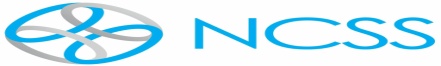 CHURCHES OF CHRIST:“Making a Joyful Noise in the Music City”43rd Annual National Christian Singles SeminarAugust 30-September 2, 2019Attendee Registration FormRegister and make check(s) Payable to:NCSS 2019Attn: Darrell JohnsonP.O. Box 60251| Nashville, TN 37206-0251Hotel Reservation: $139 per night plus tax Sheraton Music City Hotel777 McGavock PikeNashville, TN 37214Reservations: 888-627-7060Group Name: NCSS 2019Co-Hosts: Schrader Lane Church of Christ40th Avenue Church of ChristExecutive Committee Chair: Susan T. JonesExecutive Committee Members:Shauna Otis, Darrell Johnson andLeslie BooneLast Name:  	First Name:  	MI:  	Address:  	Street	City	State	Zip CodeContact Number:  	Email Address:  	Congregation/Church Name:  	 Emergency Contact Name and Number:  	Allergies/Medical Issues:  	 	 Will you attend: Opry Mills Mall for shopping and eateries? Yes or No _______  Please select T-Shirt Size(not included in registration) and specify size:    S-XL $10.00 _______, 2XL-3XL $13.00 _______ , 4Xl-up $15.00___________	Questions? Please contact the Executive Committee via email at: ncss2019musiccity@gmail.com  Do Not Write In The Fields Below:Late Registration ($195.00)Ends August 15th, 2019Onsite Registration($200.00)Check and Credit ONLYPayment Information:Payment  methods accepted: personal check, cashier check, money order, or PayPal at www.churchofchristncss.com (with applicable fees).No Refunds!Date ReceivedAmount ReceivedPayment FormBalance DueMailed ReceiptReceived By